Vitamin D Self Care GuidelinesFollowing the review by the Scientific Advisory Committee on Nutrition (SACN) on the evidence of vitamin D and health, Public Health England (PHE) have advised that to protect bone and muscle health, everyone needs vitamin D equivalent to an average daily intake of 400 units (10 µg)PHE advise that everyone should consider taking a daily supplement containing 400 units (10 µg) of vitamin D during the autumn and winter months (i.e. between October to March).Those groups at high risk of vitamin D deficiency (see Table 1) should consider taking a daily supplement containing 400 units (10 µg) of vitamin D throughout the year.General Lifestyle Advice Appropriate lifestyle advice which encourages, ‘enjoying the sun safely whilst taking care not to burn’ (please note: exposure to sunlight through windows is insufficient because glass blocks UVB light), adequate dietary intake and daily vitamin D supplementation where necessary, should be provided to all patients. NHS Choices provides up to date advice on vitamin D and sunlight.Groups at risk of Vitamin D deficiencyThe Department of Health recommends vitamin D supplementation in certain high risk adult groups in order to prevent Vitamin D deficiency, as per Table 1.Table 1: Department of Health Recommendations on Vitamin D supplementation in the UK (Adults)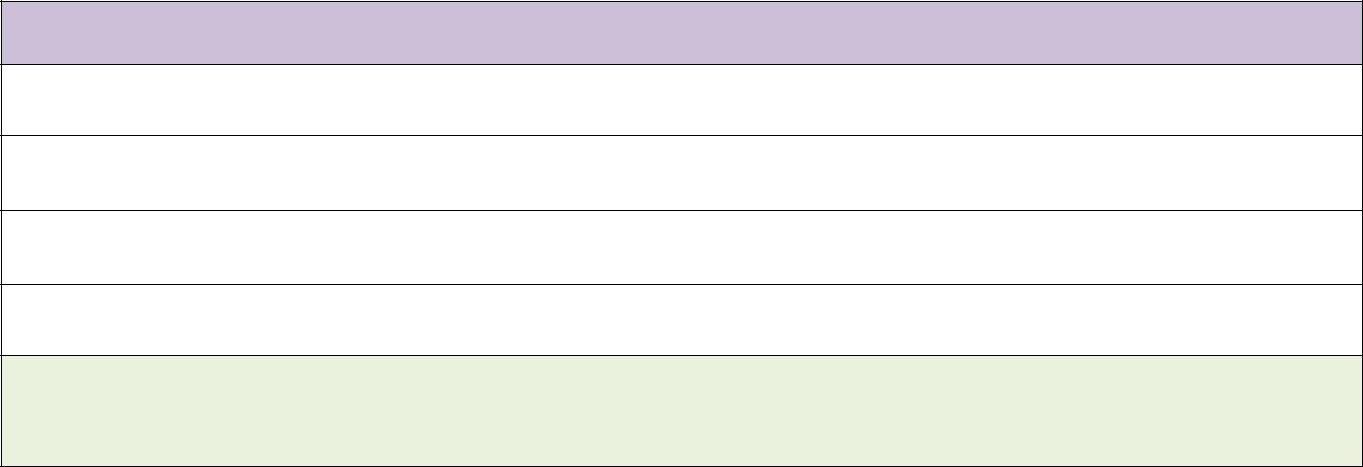 Groups at risk of vitamin D deficiencyAll pregnant and breastfeeding women *People aged 65 years and over (particularly those living in institutions or who are not regularly exposed to sunlight)People who are not exposed to much sun (e.g. housebound individuals and those who cover their skin for cultural reasons)People with pigmented skin (includes people of African, African-Caribbean and South Asian family origin)Recommendation:Promote self-care - advise over the counter (OTC) supplements containing 400 units (10 mcg) per day*Pregnant /breastfeeding women may be eligible to obtain vitamins free of charge as part of the Healthy Start Scheme. Further information on the eligibility criteria can be found at www.healthystart.nhs.uk.Pregnant or breastfeeding women who are not eligible for Healthy Start, can purchase Healthy Start vitamins from community pharmacies or be advised to buy an over the counter multivitamin preparation with similar vitamin and mineral composition to the Healthy Start vitamins, which are available at most pharmacies and larger supermarkets (see Table 2)Funding of vitamin D supplements to protect and maintain bone, teeth and muscle health and for long term maintenance is a personal responsibility.  Vitamin D is readily available to purchase in pharmacies, health food shops and supermarkets at a far lower cost than on prescription.  It is expected that patients will purchase such supplements.  Community pharmacists or other healthcare professionals are able to advise on suitable vitamin D products.  This does not affect GP prescribing of high-dose Vitamin D preparations that are not available over the counter.Note: The recommendations in this document should not replace clinical judgement as the decision to prescribe remains with the individual prescriber. There will be circumstances when it may be appropriate to prescribe these medicines. Under the NHS regulations GPs should prescribe any drugs that he or she feels are needed for a patient's medical care. A patient is entitled to drugs that the GP believes are necessary, not those which the patient feels should be prescribed 1.British Medical Association. Prescribing in General Practice. June 2015.  https://www.bma.org.uk/advice/employment/gp-practices/service-provision/prescribing/prescribing-and-dispensingTable 2: Examples of adult vitamin D nutritional supplements suitable for pregnant women (Prices from June 2017*)Table 3: Examples of OTC (Over the Counter) Vitamin D preparations available for adults (Prices from June 2017*)ProductStrengthApproximate priceSourceSuitabilityHealthy Start Vitamins400 units (10mcg)56 tablets free ofAvailable from midwives,Suitable for vegetarians butfor Pregnant womencharge wherehealth visitors andnot vegansVitamin D3(Also containseligiblechildren’s centres. Forvitamin C and folicmore info visitacidwww.healthystart.nhs.ukPregnacare®400 units (10mcg)30 tablets Prices varyVarious supermarkets,Suitable for vegetarians butmultivitamins and(Also contains*from £4-£6chemists and onlinenot vegansminerals Vitamin D3multiple otherconstituents)Sanatogen® Mum to400 units (10mcg)60 tablet Prices *from £13Various supermarkets,Suitable for vegetarians butBe Multivitamins and(Also containschemists and onlinenot vegansminerals Vitamin D3multiple otherconstituents)BrandStrengthApproximate priceSourceSuitability1000 unitsAvailable for purchase only from BootsSuitable for(25mcg) tabletsAvailable for purchase only from BootsvegetariansBoots Pharmaceuticals®(25mcg) tabletsorvegetariansBoots Pharmaceuticals®90 tablets* £4.9990 tablets* £4.99orbutVitamin D390 tablets* £4.9990 tablets* £4.99www.boots.combutVitamin D3www.boots.comnot vegansnot vegansHolland and Barrett® Fast1000 units (25mcg)/Available for purchase only fromSuitable forHolland and Barrett® Fast10 dropsAvailable for purchase only fromvegetariansActing Liquid10 drops59mls *£13.9959mls *£13.99Holland and Barrett orvegetariansActing Liquid59mls *£13.9959mls *£13.99Holland and Barrett orbutVitamin D3www.hollandandbarrett.combutVitamin D3www.hollandandbarrett.comnot vegansnot vegansSuitable forBioLife® Vitamin D31000 units (25mcg) tablets90 chewable tablets90 chewable tabletsAvailable for purchase only fromvegetarianschewable tablets90 chewable tablets90 chewable tabletsAvailable for purchase only frombutchewable tablets*£9.98*£9.98www.lifestylenaturalhealth.co.ukbut*£9.98*£9.98www.lifestylenaturalhealth.co.uknot vegansnot vegansSuitable forNature’s Remedy® Vitamin1000 units200 tablets/ capsules200 tablets/ capsulesAvailable for purchase only fromvegetariansD3(25mcg) tablets and capsules*£8.99*£8.99www.naturesremedy.co.ukbutnot vegans500500Suitable forSuperdrug® Vitamin D3units90 tablets *£2.1590 tablets *£2.15Available for purchase only fromvegetariansSuperdrug® Vitamin D3(12.5mcg) tablets90 tablets *£2.1590 tablets *£2.15Superdrug or www.superdrug.combut(12.5mcg) tabletsSuperdrug or www.superdrug.combutnot vegansSuitable forValupak® Vitamin D31000 units60 tablets* £0.9960 tablets* £0.99Available from pharmaciesvegetariansValupak® Vitamin D3(25mcg) tablets60 tablets* £0.9960 tablets* £0.99Available from pharmaciesbut(25mcg) tabletsbutnot vegans